«Алло, я из банка!» Фразы, которые выдают телефонных мошенников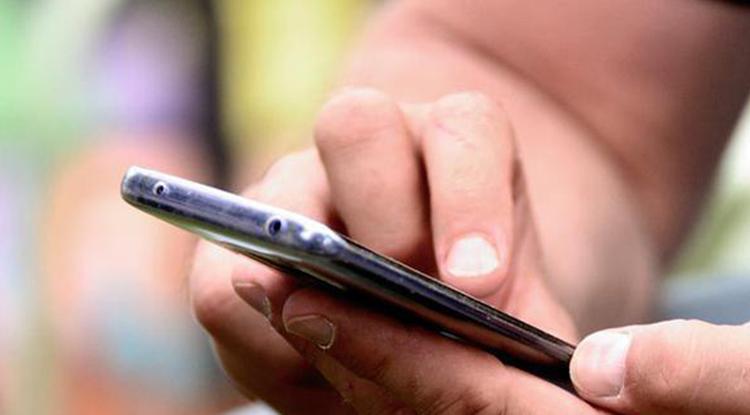 В Белгородской области продолжается вал мошенничеств. Только за девять месяцев этого года полицейские зафиксировали 2 938 фактов хищения (мошенничества, кражи, вымогательства), совершённых с помощью информационно-коммуникационных технологий.Похищено около 596 млн. рублей. Львиную долю таких преступлений составляют телефонные мошенничества. Звонящие представляются полицейскими, сотрудниками служб безопасности, работниками банков и хитрыми способами выманивают нужную информацию. А доверчивые белгородцы оказываются обманутыми. Зачастую берут кредиты и переводят злоумышленникам миллионы рублей. Преступники придумывают настолько убедительные способы обмана, что люди верят им безоговорочно. «Белгородские известия» пообщались с сотрудниками Белгородского отделения Банка России, а также с сотрудниками полиции и узнали, на какие фразы в телефонной трубке нужно обратить внимание и заподозрить на том конце провода недоброжелателя.«Я сотрудник Центробанка России»Сотрудники Центробанка не работают с физическими лицами, а тем более не звонят клиентам. Даже если белгородец подавал жалобу в Центробанк, ему ответят по электронной почте. Поэтому если позвонивший представился сотрудником Центробанка – смело вешайте трубку.«Безопасный счёт»Такого понятия не существует. Если вам вдруг говорят о «безопасном счёте» якобы сотрудники банка или полиции – даже не сомневайтесь – с вами общаются мошенники.«Нужно перевести деньги на счёт в Центробанке»В Центробанке не открывают счета для физических лиц. Любой отсыл к этой организации – явное мошенничество.«Открыть встречный кредит»Если позвонивший говорит, что на ваше имя пытаются взять кредит, и предлагает открыть встречный заём, который якобы помешает преступникам, – знайте, это мошенник. Если на ваше имя действительно кто-то попытается взять кредит, то вас попросят прийти в отделение банка, но уж никак не брать «встречный кредит». Тем более такого понятия в банковском секторе не существует.«Назовите код из СМС»Позвонивший просит вас назвать код из СМС сообщения? Это однозначно мошенник! Никто не имеет права спрашивать у вас конфиденциальную информацию, к ней относятся и сведения, присылаемые вам в СМС.«Назовите пин-код карты»Если помните, при получении банковской карты первое, что говорит служащий, – никому и никогда не называйте пин-код, даже если вас попросит об этом сотрудник банка. С помощью этого кода можно вывести с вашего счёта все средства.«Я из полиции, с вашего счёта хотят снять деньги»В телефонном разговоре полицейский никогда не будет сообщать о мошенничестве, произошедшем в отношении вас. И тем более не станет выспрашивать конфиденциальную информацию, такую как номер счёта и пин-код. Если у полиции возникнут какие-то вопросы, то вас пригласят в отдел по месту жительства либо встретятся с вами лично.«Помогите в расследовании»Если человек, представившийся сотрудником полиции или отдела безопасности, просит вас помочь в расследовании – он мошенник. Стопроцентно и однозначно. Во-первых, полицейский никогда не будет привлекать к операции гражданских людей и тем более их деньги. Во-вторых, сотрудник правоохранительных органов не станет совершать такого по телефону. Ничего не сообщайте и кладите трубку.«Назовите три цифры с оборота вашей карты»Позвонивший просит вас назвать три цифры с оборота банковской карты? Даже не сомневайтесь – это преступник. Эта информация строго конфиденциальна, и с её помощью злоумышленники могут украсть деньги разными способами.«Кто-то пытается украсть деньги с вашего счёта»Эта фраза, услышанная от сотрудника банка по телефону, должна вас сразу убедить в том, что вы говорите с мошенником. Если в банке пытаются похитить деньги со счетов клиентов – это проблема самого банка. Финансовая организация никогда не ставит в известность об этом своих клиентов.Также в Центробанке сообщили о других факторах, которые помогают выявить недоброжелателей. Например, если позвонивший, кем бы он ни представился, начинает говорить про ваши деньги и счета – это уже повод задуматься.В УМВД России по Белгородской области сообщили о недавно появившемся виде мошенничества под названием Wangiri («Вангири»). Смысл преступной схемы состоит в том, что кто-то звонит вам с незнакомого номера, но как только вы берёте трубку, звонок обрывается. Вы перезваниваете и попадаете на автоинформатор, задача которого – как можно дольше удержать вас на линии. В это время с вашего счёта снимаются деньги. Потому совет: никогда не перезванивайте на незнакомые номера. Если вы всё же стали жертвой злоумышленников, как можно скорее обратитесь в полицию и сообщите номер, с которого вам позвонили.Администрация Новооскольского городского округа (по материалам ежедневной общественно-политической газеты «Белгородские известия»)